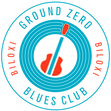 Ground Zero Blues Club(Owner Morgan Freeman).Watch the chef prepare your local seafood meal and then enjoy!Thursday, May 2, 202411:00 amLimited to 30 participants.(This event is currently tentative as we try and nail down the venue. In case of venue cancellation or change all registered will have anoption to have fees refunded.)